Supplementary MaterialSupplementary Figures and TablesSupplementary Figures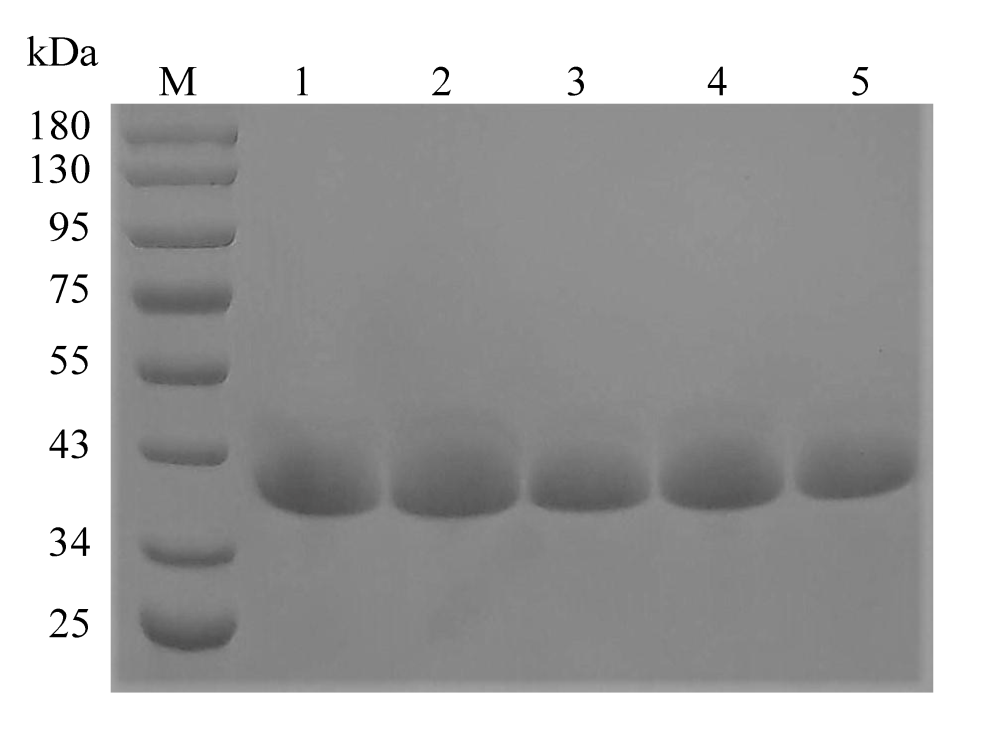 Figure S1. SDS-PAGE of the purification of recombinant pepsin and mutations with improved thermostability. Lane M. standard, 1. wild-type, 2. A24P, 3. D52N, 4. Q55R, 5. S129A.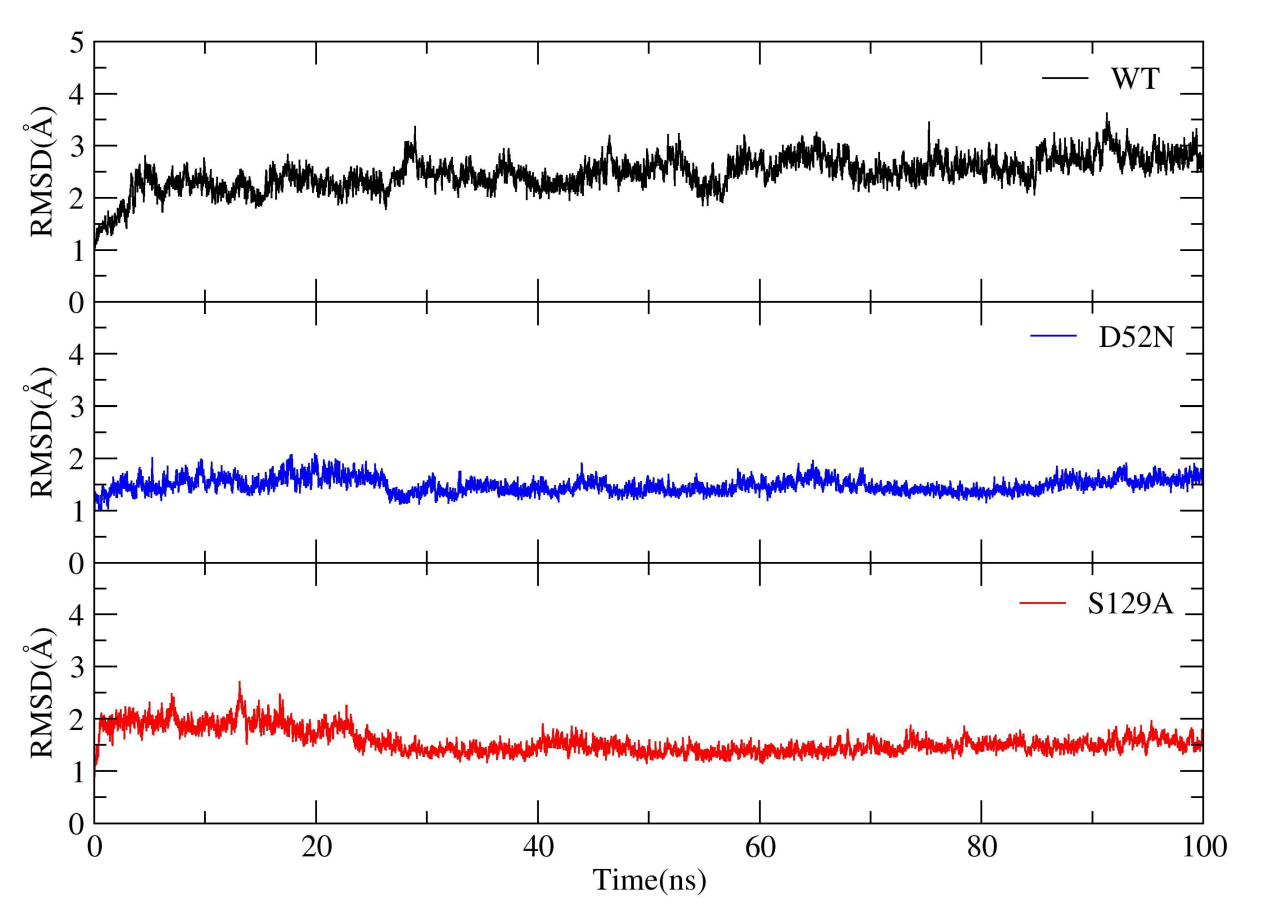 Figure S2. The RMSD of protein backbone at the WT, D52N and S129A three systems during 100 ns simulation.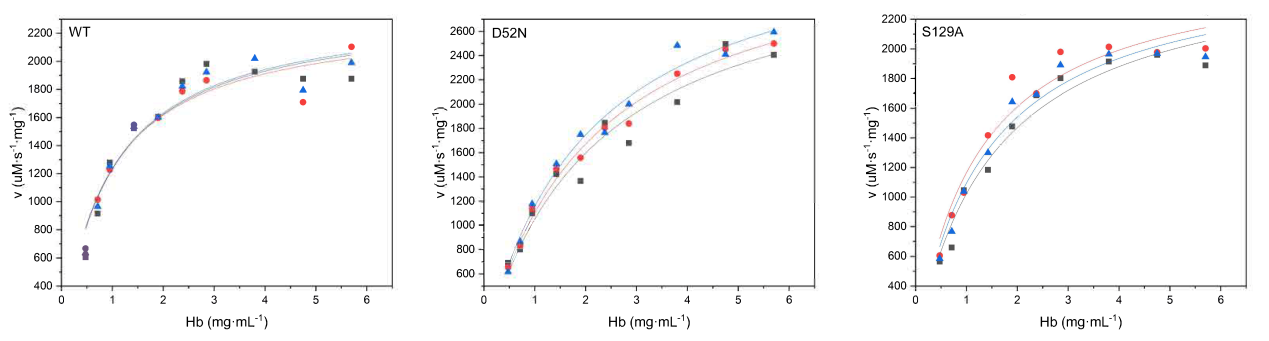 Figure S3. The Michaelis−Menten plots for the kinetic investigations of the wild-type pepsin, mutants D52N and S129A.Supplementary TablesTable S1. Primers for site-directed mutagenesis.Table S2. Prediction results of the top twenty mutants by PoPMuSiC.Table S3. Prediction results of the top twenty mutants by HoTMuSiC.Table S4. Prediction results of the top twenty mutants by ETSS.Table S5. Prediction results of the top twenty mutants by DeepDDG.PrimerSequence (5’-3’)Primer-FGCTGAAGCTTACGTAGAATTCCTCGTCAAGGTCCCGPrimer-RTAAGGCGAATTAATTCGCGGCCGCTTTTTTTCAGGAGGTD3E-FGCCGCTGCCCTGATAGGCGAGGAGCCCCTTGAGAACTAD3E-RTAGTTCTCAAGGGGCTCCTCGCCTATCAGGGCAGCGGCE4I-FGCTGCCCTGATAGGCGATGTTCCCCTTGAGAACTACCTE4I-RAGGTAGTTCTCAAGGGGAACATCGCCTATCAGGGCAGCE4L-FGCTGCCCTGATAGGCGATCTGCCCCTTGAGAACTACCTGE4L-RCAGGTAGTTCTCAAGGGGCAGATCGCCTATCAGGGCAGCE4V-FGCTGCCCTGATAGGCGATGTTCCCCTTGAGAACTACCTGE4V-RCAGGTAGTTCTCAAGGGGAACATCGCCTATCAGGGCAGCA24P-FATCGGCATTGGAACCCCCCCGCAGGACTTCACCGTCATCA24P-RGATGACGGTGAAGTCCTGCGGGGGGGTTCCAATGCCGATT28Y-FACCCCCGCTCAGGACTTCTATGTCATCTTTGACACCGGCT28Y-RGCCGGTGTCAAAGATGACATAGAAGTCCTGAGCGGGGGTD52N-FTCTAGTCTCGCCTGCAGCAATCACAACCAGTTCAACCCTD52N-RAGGGTTGAACTGGTTGTGATTGCTGCAGGCGAGACTAGAQ55R-FGCCTGCAGCGACCACAACCGTTTCAACCCTGATGACTCCQ55R-RGGAGTCATCAGGGTTGAAACGGTTGTGGTCGCTGCAGGCE65Q-FGATGACTCCTCCACCTTCCAGGCCACCAGCCAGGAGCTGE65Q-RCAGCTCCTGGCTGGTGGCCTGGAAGGTGGAGGAGTCATCA66L-FGACTCCTCCACCTTCGAGCTGACCAGCCAGGAGCTGTCCA66L-RGGACAGCTCCTGGCTGGTCAGCTCGAAGGTGGAGGAGTCG85I-FAGCATGACAGGCATCCTTATTTACGACACCGTCCAGGTCG85I-RGACCTGGACGGTGTCGTAAATAAGGATGCCTGTCATGCTG85V-FAGCATGACAGGCATCCTTGTTTACGACACCGTCCAGGTCG85V-RGACCTGGACGGTGTCGTAAACAAGGATGCCTGTCATGCTD87V-FACAGGCATCCTTGGATACGTTACCGTCCAGGTCGGAGGCD87V-RGCCTCCGACCTGGACGGTAACGTATCCAAGGATGCCTGTD87Y-FACAGGCATCCTTGGATACTATACCGTCCAGGTCGGAGGCD87Y-RGCCTCCGACCTGGACGGTATAGTATCCAAGGATGCCTGTD96L-FCAGGTCGGAGGCATCAGCCTGACCAACCAGATCTTTGGCD96L-RGCCAAAGATCTGGTTGGTCAGGCTGATGCCTCCGACCTGG102F-FGACACCAACCAGATCTTTTTCCTGAGCGAGACAGAGG102F-RCTCTGTCTCGCTCAGGAAAAAGATCTGGTTGGTGTCG102Y-FGACACCAACCAGATCTTTTATCTGAGCGAGACAGAGG102Y-RCTCTGTCTCGCTCAGATAAAAGATCTGGTTGGTGTG102W-FGACACCAACCAGATCTTTTGGCTGAGCGAGACAGAGG102W-RCTCTGTCTCGCTCAGCCAAAAGATCTGGTTGGTGTCY114R-FGGCTCCTTCCTGTACCGTGCCCCCTTCGACGGCY114R-RGCCGTCGAAGGGGGCACGGTACAGGAAGGAGCCS129A-FCTGGCCTACCCCAGCATCGCAGCCTCCGGGGCCACCCCTS129A-RAGGGGTGGCCCCGGAGGCTGCGATGCTGGGGTAGGCCAGL140M-FACCCCTGTCTTTGACAACATGTGGGACCAGGGCCTGGTTL140M-RAACCAGGCCCTGGTCCCACATGTTGTCAAAGACAGGGGTW141M-FCCTGTCTTTGACAACCTGATGGACCAGGGCCTGGTTTCCW141M-RGGAAACCAGGCCCTGGTCCATCAGGTTGTCAAAGACAGGD159G-FGTCTACCTGAGCTCCAATGGTGATAGCGGCAGTGTGGTGD159G-RCACCACACTGCCGCTATCACCATTGGAGCTCAGGTAGACL167F-FAGCGGCAGTGTGGTGTTGTTTGGCGGCATCGATTCTTCTL167F-RAGAAGAATCGATGCCGCCAAACAACACCACACTGCCGCTD200N-FTTGGACAGCATCACCATGAATGGAGAGACCATCGCTTGCD200N-RGCAAGCGATGGTCTCTCCATTCATGGTGATGCTGTCCAAT222V-FACGGGCACCTCTCTGCTGGTTGGCCCCACCAGTGCCATTT222V-RAATGGCACTGGTGGGGCCAACCAGCAGAGAGGTGCCCGTQ232W-FAGTGCCATTGCCAACATCTGGAGCGACATCGGAGCCAGCQ232W-RGCTGGCTCCGATGTCGCTCCAGATGTTGGCAATGGCACTT261V-FCTGCCTGACATCGTCTTCGTTATCAACGGTGTCCAGTACT261V-RGTACTGGACACCGTTGATAACGAAGACGATGTCAGGCAGS270P-FGGTGTCCAGTACCCTCTGCCGCCCAGTGCCTACATCCTGS270P-RCAGGATGTAGGCACTGGGCGGCAGAGGGTACTGGACACCT283F-FCAGGACGATGACAGCTGCTTTAGCGGCTTCGAGGGCATGT283F-RCATGCCCTCGAAGCCGCTAAAGCAGCTGTCATCGTCCTGQ308L-FGGTGACGTCTTCATCCGCCTGTACTACACCGTCTTTGACQ308L-RGTCAAAGACGGTGTAGTACAGGCGGATGAAGACGTCACCR315F-FTACTACACCGTCTTTGACTTTGCCAACAACAAGGTCGGCR315F-RGCCGACCTTGTTGTTGGCAAAGTCAAAGACGGTGTAGTAR315W-FTACTACACCGTCTTTGACTGGGCCAACAACAAGGTCGGCR315W-RGCCGACCTTGTTGTTGGCCCAGTCAAAGACGGTGTAGTAK319F-FGTCTTTGACAGGGCCAACAACTTTGTCGGCCTGGCTCCCGTGK319F-RCACGGGAGCCAGGCCGACAAAGTTGTTGGCCCTGTCAAAGACResidue NumberWild-typeMutant87ASPTYR-1.8487ASPPHE-1.887ASPILE-1.714GLUILE-1.7187ASPVAL-1.594GLUVAL-1.594GLUPHE-1.594GLULEU-1.587ASPLEU-1.4387ASPMET-1.4387ASPTRP-1.424GLUMET-1.42102GLYTRP-1.33223GLYILE-1.2587ASPCYS-1.24223GLYLEU-1.24159ASPGLY-1.224GLUTYR-1.21102GLYPHE-1.19102GLYTYR-1.16Residue NumberWild-typeMutant4GLUILE4.114GLUVAL3.774GLUPHE3.72102GLYTRP3.72102GLYPHE3.5576GLYTRP3.4187ASPVAL3.37102GLYTYR3.3487ASPPHE3.264GLULEU3.174GLUTYR3.0987ASPTYR3.054GLUMET2.9787ASPILE2.9676GLYPHE2.7187ASPTRP2.776GLYTYR2.6846SERTRP2.5687ASPLEU2.48294SERTRP2.42Residue NumberWild-type310TYR6.77267TYR6.72309TYR6.5714TYR6.27307ARG6.1875TYR6.17125TYR6.17175TYR6.07154TYR5.85274TYR5.64315ARG5.55174TYR5.49114TYR5.4453HIS5.44189TYR5.18113TYR5.029TYR4.92319LYS4.9086TYR4.4244TYR4.23Residue NumberWild-typeMutant96ASPLEU5.49796ASPILE4.996ASPPHE4.4396ASPTRP4.30396ASPVAL4.13296ASPTYR3.94896ASPMET3.51296ASPTHR3.08396ASPCYS2.82185GLYLEU2.50185GLYPHE2.46485GLYTRP2.46185GLYILE2.29485GLYTYR2.12205ALATRP2.01227ALALEU1.948102GLYPHE1.875102GLYLEU1.77285GLYVAL1.75196ASPHIS1.743